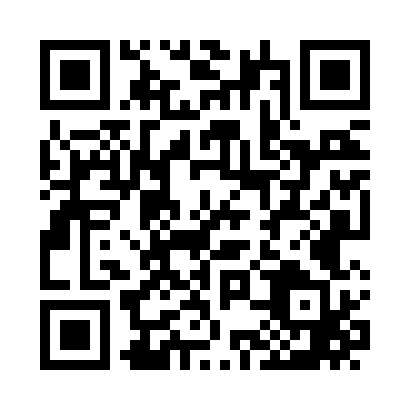 Prayer times for North Greenwich, Connecticut, USAMon 1 Jul 2024 - Wed 31 Jul 2024High Latitude Method: Angle Based RulePrayer Calculation Method: Islamic Society of North AmericaAsar Calculation Method: ShafiPrayer times provided by https://www.salahtimes.comDateDayFajrSunriseDhuhrAsrMaghribIsha1Mon3:465:2612:595:008:3110:112Tue3:475:2712:595:008:3110:113Wed3:485:2712:595:008:3110:104Thu3:495:2812:595:008:3010:105Fri3:495:291:005:008:3010:096Sat3:505:291:005:008:3010:097Sun3:515:301:005:008:2910:088Mon3:525:311:005:008:2910:079Tue3:535:311:005:008:2910:0710Wed3:545:321:005:008:2810:0611Thu3:555:331:005:008:2810:0512Fri3:565:331:015:008:2710:0413Sat3:575:341:015:008:2710:0314Sun3:585:351:015:008:2610:0215Mon4:005:361:015:008:2610:0116Tue4:015:371:015:008:2510:0017Wed4:025:371:015:008:249:5918Thu4:035:381:015:008:249:5819Fri4:045:391:014:598:239:5720Sat4:065:401:014:598:229:5621Sun4:075:411:014:598:219:5522Mon4:085:421:014:598:209:5423Tue4:095:431:014:598:209:5224Wed4:115:441:014:598:199:5125Thu4:125:441:014:588:189:5026Fri4:135:451:014:588:179:4827Sat4:155:461:014:588:169:4728Sun4:165:471:014:578:159:4629Mon4:175:481:014:578:149:4430Tue4:195:491:014:578:139:4331Wed4:205:501:014:568:129:41